Муниципальное автономное общеобразовательное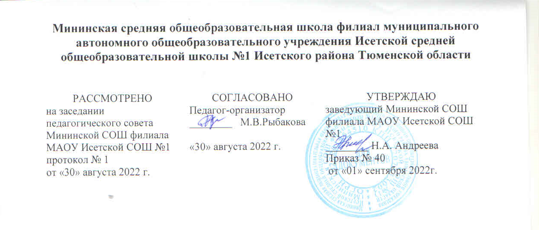 уреждение Исетская средняя общеобразовательная школа №1Исетского района Тюменской областиРАБОЧАЯ ПРОГРАММА по внеурочной деятельности«Читательская грамотность»                                                   4 класс2022-2023 учебный год                                                               Учитель: Андреева С.А.Высшая квалификационная категорияс. Минино,2022 г.Рабочая программа внеурочной деятельности «Читательская грамотность» 4 классРазработана на основе авторской программы «Читательская грамотность» Г. С. Ковалёва и др. – М: Просвещение, 2020, является составной частью основной образовательной программы НОО, составлена в соответствии с требованиями Федерального государственного образовательного стандарта НОО.Разработана на основе документов:Положения о внеурочной деятельности Мининской СОШ филиала МАОУ Исетской СОШ №1; с учетом реализации Программы воспитания;  учебного плана МАОУ Исетской СОШ №1.Содержание учебного курса внеурочной деятельности«Читательской грамотности»  4 классВведение. (1 час).Наша речь и наш язык. Слово, словосочетание, предложение.Раздел I. Работа с текстом. (20 часов).  Определение основной темы и главной мысли в произведении. «Зонтик» (по Т. Нуждиной),  «Емеля - охотник» Д. Мамин – Сибиряк. Сопоставление содержания текстов разговорного стиля. Личная ситуация в текстах. «Серьёзная птица» Н. Сладков. Работа с текстом: как выделить главную мысль текста или его частей? "Маленький принц" Антуан  Де Сент-Экзюпери, "Жаркий час" М. Пришвин. Типы текстов: текст описание. «Осень» И. Бунин,  «Cказка о жабе и розе» В. Гаршин  Типы текстов: текст повествование. «Первый шаг» И. Полуянов.,  «Неслышимка» по В. Бианки.Типы текстов: текст рассуждение. «Моя родина» М. Пришвин,  «Арбат» (Азбука московская для детей и родителей). Работа со сплошным текстом. «Каштанка» А. П. Чехов, «Бедный принц» , А. Куприн «Стёклышко» ,Н. Абрамцева.Работа с несплошным текстом. Игра «Праздник к нам приходит»,игра «День рождение», игра «Магазин»,  игра «Билет в цирк». Раздел II. Работа с эталонными заданиями. (13 часов)Работа с эталонным заданием. «Сизиф». Читаем текст, выполняем задания.Проверяем себя. Учимся оценивать. Работа с эталонным заданием. «Кругобайкальская железная дорога». Читаем текст, выполняем задания. Проверяем себя. Учимся оценивать.Работа с эталонным заданием. «Дневники против ночников». Читаем текст, выполняем задания. Проверяем себя. Учимся оценивать. Работа с эталонным заданием. «Антарктида». Читаем текст, выполняем задания. Проверяем себя. Учимся оценивать.Работа с эталонным заданием. «Тунгусский « Метеорит». Читаем текст, выполняем задания. Проверяем себя. Учимся оценивать. Работа с эталонным заданием. «Киберспорт». Читаем текст, выполняем задания. Проверяем себя. Учимся оценивать. Итоговое занятие. Квест «Читательская грамотность».Формы организации занятий: практика работы с текстами, чтение художественной литературы, работа с электронной аудиокнигой, практические упражнения, предметные  недели.Планируемые результаты освоения учебного курса внеурочной деятельности «Читательской грамотности»  4 классФормируемые УУДЛичностные результаты:- оценивает содержание прочитанного с позиции норм морали и общечеловеческих ценностей; - формулирует собственную позицию по отношению к прочитанному формулирует собственную.Метапредметные результаты:Регулятивные УУД:– самостоятельно формулировать тему и цели урока;– составлять план решения учебной проблемы совместно с учителем;– работать по плану, сверяя свои действия с целью, корректировать свою деятельность;– в диалоге с учителем вырабатывать критерии оценки и определять степень успешности своей работы  и работы других в соответствии с этими критериями.Познавательные УУД:– вычитывать все виды текстовой информации: фактуальную, подтекстовую, концептуальную;– пользоваться разными видами чтения: изучающим, просмотровым, ознакомительным;– извлекать информацию, представленную в разных формах (сплошной текст; несплошной текст – иллюстрация, таблица, схема);– пользоваться словарями, справочниками;- осуществлять анализ и синтез;- устанавливать причинно – следственные связи; - строить рассуждения.Коммуникативные УУД:– оформлять свои мысли в устной и письменной форме с учётом речевой ситуации;– адекватно использовать речевые средства для решения различных коммуникативных задач; владеть монологической и диалогической формами речи;- высказывать и обосновывать свою точку зрения;- слушать и слышать других, пытаться принимать иную точку зрения, быть готовым корректировать свою точку зрения;- договариваться  и приходить к общему решению в совместной деятельности; - задавать вопросы.Первый уровень результатов предполагает приобретение  школьниками знаний:- об экологии, о животных и растениях;- о принятых в обществе нормах  поведения и общения с животными; - об основах отношения к животным и растениям;  - о правилах конструктивной групповой работы; - об основах разработки социальных проектов и организации коллективной творческой деятельности; - о способах самостоятельного поиска, нахождения и обработки информации; - о правилах проведения исследования.Второй уровень результатов предполагает:- дети улучшат свои коммуникативные способности и приобретут навыки работы в коллективе;- будут стремиться охранять природу, не загрязнять леса, парки, природные объекты;- стараться улучшать экологию родного края;- улучшат свои коммуникативные способности и приобретут навыки работы в коллективе.Тематическое планированиеПриложениеКалендарно-тематическое планированиеУчебно-методическое и материально-техническое обеспечениеДля учителя:Литературное чтение. Диагностика читательской грамотности. 4 класс. ФГОС. О. Б. Панкова – М.: Издательство «Экзамен», 2017.Читательская грамотность. Сборник эталонных заданий. Выпуск 1. Учебное пособие для общеобразовательных организаций. Г. С. Ковалёва и др. – М: Просвещение, 2020.РАССМОТРЕНОна заседании педагогического совета Мининской СОШ филиала МАОУ Исетской СОШ №1 протокол № 1от 31 августа  2022 г.СОГЛАСОВАНОПедагог-организатор________   М.В.Рыбакова «___» ___________2022 г.УТВЕРЖДАЮзаведующий Мининской СОШфилиала МАОУ Исетской СОШ №1 ________ Н.А. АндрееваПриказ №  от  сентября 2022 г.№ п/пТема занятияКол-во занятийЭлектронные (цифровые) образовательные ресурсыВведение  (1 часа ).Введение  (1 часа ).Введение  (1 часа ).Введение  (1 часа ).1.Наша речь и наш язык. Слово, словосочетание, предложение. 1https://uchitelya.comРаздел I Работа с текстом. (20 часов). Раздел I Работа с текстом. (20 часов). Раздел I Работа с текстом. (20 часов). Раздел I Работа с текстом. (20 часов). 2.Определение основной темы и главной мысли в произведении. «Зонтик» (по Т. Нуждиной)1https://uchitelya.com3.Определение авторской позиции в художественном тексте. «Емеля - охотник» Д. Мамин – Сибиряк.1https://uchitelya.com4Сопоставление содержания текстов разговорного стиля. Личная ситуация в текстах. «Серьёзная птица» Н. Сладков1https://uchitelya.com5Работа с текстом: как выделить главную мысль текста или его частей? "Маленький принц" Антуан  Де Сент-Экзюпери1https://uchitelya.com  6.Работа с текстом: как выделить главную мысль текста или его частей? "Жаркий час" М. Пришвин1https://uchitelya.com7.Типы текстов: текст описание. «Осень» И. Бунин.1https://uchitelya.com8Типы текстов: текст описание. «Cказка о жабе и розе» В. Гаршин  1https://uchitelya.com9.Типы текстов: текст повествование. «Первый шаг» И. Полуянов.1https://uchitelya.com10Типы текстов: текст повествование. «Неслышимка» по В. Бианки.1https://uchitelya.com11Типы текстов: текст рассуждение. «Моя родина» М. Пришвин.1https://multiurok.ru12.Типы текстов: текст рассуждение. «Арбат» (Азбука московская для детей и родителей)1https://multiurok.ru13Работа со сплошным текстом. «Каштанка» А. П. Чехов.1https://multiurok.ru14Работа со сплошным текстом. «На рыбалке» Г. Скребицкий.1https://multiurok.ru15Работа со сплошным текстом. «Каштанка» А. П. Чехов.1https://multiurok.ru16Работа со сплошным текстом. «Бедный принц» А. Куприн1https://multiurok.ru17Работа со сплошным текстом. «Стёклышко» Н. Абрамцева.1https://multiurok.ru18.Работа с несплошным текстом. Игра «Праздник к нам приходит».1https://multiurok.ru 19Работа с несплошным текстом. Игра «День рождение».1https://multiurok.ru 20Работа с несплошным текстом. Игра «Магазин».1https://multiurok.ru 21.Работа с несплошным текстом. Игра «Билет в цирк».1https://multiurok.ruРаздел II  Работа с эталонными заданиями. ( (13 часов)Раздел II  Работа с эталонными заданиями. ( (13 часов)Раздел II  Работа с эталонными заданиями. ( (13 часов)Раздел II  Работа с эталонными заданиями. ( (13 часов)22Работа с эталонным заданием. «Сизиф». Читаем текст, выполняем задания.1https://uchitelya.com23Работа с эталонным заданием. «Сизиф». Проверяем себя. Учимся оценивать.1https://uchitelya.com24Работа с эталонным заданием. «Кругобайкальская железная дорога». Читаем текст, выполняем задания.1https://uchitelya.com25Работа с эталонным заданием. «Кругобайкальская железная дорога». Проверяем себя. Учимся оценивать.1https://uchitelya.com26.Работа с эталонным заданием. «Дневники против ночников». Читаем текст, выполняем задания.1https://uchitelya.com27Работа с эталонным заданием. «Дневники против ночников». Проверяем себя. Учимся оценивать.1https://uchitelya.com28.Работа с эталонным заданием. «Антарктида». Читаем текст, выполняем задания.1https://multiurok.ru29.Работа с эталонным заданием. «Антарктида». Проверяем себя. Учимся оценивать.1https://multiurok.ru30Работа с эталонным заданием. «Тунгусский « Метеорит». Читаем текст, выполняем задания.1https://multiurok.ru31Работа с эталонным заданием. «Тунгусский « Метеорит». Проверяем себя. Учимся оценивать.1https://multiurok.ru32Работа с эталонным заданием. «Киберспорт». Читаем текст, выполняем задания.1https://multiurok.ru33Работа с эталонным заданием. «Киберспорт». Проверяем себя. Учимся оценивать.1https://multiurok.ru34Итоговое занятие. Квест «Читательская грамотность».1https://multiurok.ru№ п/пТема занятияКол-во занятийДата планДата фактВведение  (1 часа ).Введение  (1 часа ).Введение  (1 часа ).Введение  (1 часа ).Введение  (1 часа ).1.Наша речь и наш язык. Слово, словосочетание, предложение. 1Раздел I Работа с текстом. (20 часов). Раздел I Работа с текстом. (20 часов). Раздел I Работа с текстом. (20 часов). Раздел I Работа с текстом. (20 часов). Раздел I Работа с текстом. (20 часов). 2.Определение основной темы и главной мысли в произведении. «Зонтик» (по Т. Нуждиной)13.Определение авторской позиции в художественном тексте. «Емеля - охотник» Д. Мамин – Сибиряк.14Сопоставление содержания текстов разговорного стиля. Личная ситуация в текстах. «Серьёзная птица» Н. Сладков15Работа с текстом: как выделить главную мысль текста или его частей? "Маленький принц" Антуан  Де Сент-Экзюпери1  6.Работа с текстом: как выделить главную мысль текста или его частей? "Жаркий час" М. Пришвин17.Типы текстов: текст описание. «Осень» И. Бунин.18Типы текстов: текст описание. «Cказка о жабе и розе» В. Гаршин  19.Типы текстов: текст повествование. «Первый шаг» И. Полуянов.110Типы текстов: текст повествование. «Неслышимка» по В. Бианки.111Типы текстов: текст рассуждение. «Моя родина» М. Пришвин.112.Типы текстов: текст рассуждение. «Арбат» (Азбука московская для детей и родителей)113Работа со сплошным текстом. «Каштанка» А. П. Чехов.114Работа со сплошным текстом. «На рыбалке» Г. Скребицкий.115Работа со сплошным текстом. «Каштанка» А. П. Чехов.116Работа со сплошным текстом. «Бедный принц» А. Куприн117Работа со сплошным текстом. «Стёклышко» Н. Абрамцева.118.Работа с несплошным текстом. Игра «Праздник к нам приходит».1 19Работа с несплошным текстом. Игра «День рождение».1 20Работа с несплошным текстом. Игра «Магазин».1 21.Работа с несплошным текстом. Игра «Билет в цирк».1Раздел II  Работа с эталонными заданиями. ( (13 часов)Раздел II  Работа с эталонными заданиями. ( (13 часов)Раздел II  Работа с эталонными заданиями. ( (13 часов)Раздел II  Работа с эталонными заданиями. ( (13 часов)Раздел II  Работа с эталонными заданиями. ( (13 часов)22Работа с эталонным заданием. «Сизиф». Читаем текст, выполняем задания.123Работа с эталонным заданием. «Сизиф». Проверяем себя. Учимся оценивать.124Работа с эталонным заданием. «Кругобайкальская железная дорога». Читаем текст, выполняем задания.125Работа с эталонным заданием. «Кругобайкальская железная дорога». Проверяем себя. Учимся оценивать.126.Работа с эталонным заданием. «Дневники против ночников». Читаем текст, выполняем задания.127Работа с эталонным заданием. «Дневники против ночников». Проверяем себя. Учимся оценивать.128.Работа с эталонным заданием. «Антарктида». Читаем текст, выполняем задания.129.Работа с эталонным заданием. «Антарктида». Проверяем себя. Учимся оценивать.130Работа с эталонным заданием. «Тунгусский « Метеорит». Читаем текст, выполняем задания.131Работа с эталонным заданием. «Тунгусский « Метеорит». Проверяем себя. Учимся оценивать.132Работа с эталонным заданием. «Киберспорт». Читаем текст, выполняем задания.133Работа с эталонным заданием. «Киберспорт». Проверяем себя. Учимся оценивать.134Итоговое занятие. Квест «Читательская грамотность».1